广西安全生产职业培训中心文件桂安职培训〔2021〕8号关于举办2021年全区注册安全工程师继续教育培训班的通知各有关单位及注册安全工程师：根据《关于做好注册安全工程师恢复注册有关工作的通知》（安监总厅人事〔2017〕83号）、《注册安全工程师分类管理办法》（安监总人事【2017】118号）的规定和要求，注册安全工程师注册和继续教育工作自2017年10月31日起恢复。为有序做好我区2021年注册安全工程师的注册和继续教育培训工作，广西安全生产职业培训中心定于2021年4月举办一期注册安全工程师继续教育培训班。现将有关事项通知如下： 一、培训对象1、经初始注册、延续注册或重新注册取得《注册安全工程师执业证》的人员；2、办理延续注册或重新注册需要继续教育课时的人员。国内中高风险疫情防控区有接触史、旅居史人员、国外回国人员在桂隔离不足14日的，不参加本期培训。二、培训学时注册安全工程师在每个注册周期内参加继续教育累计时间不少于48学时。本期安排24学时。 三、培训时间、地点及类别1、培训时间：2021年4月7日至9日，共3天24学时。2、报到时间：4月6日上午9：00-11：30  下午15：00-17：30报到地点：南宁市兴宁区长堽路三里一巷43号广西安全生产职业培训中心，新安技大楼1楼报到室（广西第一工业学校内）报到室电话： 0771-5613219（仅报到当日咨询）。上课地点：新安技大楼18楼教室。报名办法：参加培训人员务必填写培训报名回执单，并提前发apzxapk@163.com邮箱告知我中心，以便妥善安排。培训类别：综合类。四、收费标准培训学费、资料费、办证费等共500元/人。中心招待所收费标准：含食宿：①110元/1床位/天/人，②170元/包房/天/人；不含餐：①60元/1床位/天/人，②120元/包房/天/人；双人标间，分餐制，床位50位，先到先安排。五、银行账号单位名称：广西安全生产职业培训中心账    号：451060707018010008166开 户 行：交行南宁东葛西支行六、培训证书经培训考核合格后证书由自治区应急管理厅给予认定。七、其他注意事项 参加继续教育的学员请准备好以下资料：1、《中华人民共和国注册安全工程师职业资格证书》和《中华人民共和国注册安全工程师执业证》清晰复印件各1份；2、本人第二代居民身份证双面清晰复印件1份；3、近期白底免冠1寸同版彩色照片2张，其中1张贴在学员档案，另1张贴在身份证复印件左上角；4、已有继续教育证书的学员请上交继续教育证书原件。参加培训人员进入教室前要配合工作人员做好体温检测、登记等工作，培训期间保持适当间距，全程佩戴口罩（自备）。培训期间出现发热、干咳、乏力等疑似情况的，须立即报告，不得继续参加本期培训班学习。八、联系人及电话联系人：刘显坤        联系电话：0771-5600302一楼学员报到室电话： 0771-5613219（报到当日咨询电话）查证电话：0771-5618991附件: 1.注册安全工程师继续教育培训报名回执表2.注册安全工程师继续教育培训个人信息录入表3.疫情防控个人健康信息承诺书4.学员个人健康档案5.学习总结广西安全生产职业培训中心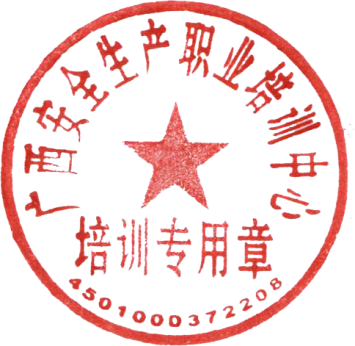                               2021年3月9日抄报：自治区应急管理厅                         （印30份）附件1   注册安全工程师继续教育培训报名回执表拟参培时间：填表说明：一、注册类别：煤矿安全、金属非金属矿山安全、金属冶炼安全、化工安全、建筑施工安全、道路运输安全、其他安全。二、手机号码请务必镇写准确，以便及时通知开班具体时间、地点等情况。三、邮箱：apzxapk@163.com   网址：http://gxapzx.com/附件2   注册安全工程师继续教育培训个人信息录入表填表说明：一、参加继续教育的注安师务必填写个人信息，以便及时录入注册安全工程师继续教育系统。二、邮 箱：apzxapk@163.com，联系电话：0771--5600302附件3 疫情防控个人健康信息承诺书                                  学号：       本人承诺：
一、本人没有被诊断新冠肺炎确诊病例或疑似病例；二、本人没有与新冠肺炎确诊病例或疑似病例密切接触；      三、本人过去14天没有与来国内自疫情重点地区人员密切接触；四、本人过去14天没有与来自疫情重点国家的入境人员密切接触；五、本人没有被留验站集中隔离观察或留观后已解除医学观察；六、本人目前没有发热、咳嗽、乏力、胸闷等症状。     本人对以上提供的健康相关信息的真实性负责,如因信息不实引起疫情传播和扩散，自愿承担由此带来的全部法律责任。

    承诺人:   
                                         年   月   日附件5                  学习总结姓名：                  学号                  培训时间                 单位名称详细地址邮  编联 系 人联系电话传    真领队电话姓    名性别执业证书号手  机注册类别是否住宿备注姓    名身份证号码注册单位名称手机号码    学员个人健康档案    学员个人健康档案    学员个人健康档案    学员个人健康档案    学员个人健康档案    学员个人健康档案    学员个人健康档案    学员个人健康档案    学员个人健康档案    学员个人健康档案    学员个人健康档案    学员个人健康档案培训班名称：培训班名称：学号：学号：单位名称建档时间建档时间年   月   日年   月   日年   月   日年   月   日年   月   日个人资料姓名性 别联系电话联系电话个人资料籍贯出生日期身份证号身份证号个人资料现住址健康状况高危因素高危因素高危因素高危因素高危因素高危因素高危因素高危因素高危因素是否健康状况曾经被确诊为新冠肺炎确诊病例、疑似病例、无症状感染者曾经被确诊为新冠肺炎确诊病例、疑似病例、无症状感染者曾经被确诊为新冠肺炎确诊病例、疑似病例、无症状感染者曾经被确诊为新冠肺炎确诊病例、疑似病例、无症状感染者曾经被确诊为新冠肺炎确诊病例、疑似病例、无症状感染者曾经被确诊为新冠肺炎确诊病例、疑似病例、无症状感染者曾经被确诊为新冠肺炎确诊病例、疑似病例、无症状感染者曾经被确诊为新冠肺炎确诊病例、疑似病例、无症状感染者曾经被确诊为新冠肺炎确诊病例、疑似病例、无症状感染者健康状况近14天是否与新冠肺炎确诊病例、疑似病例、无症状感染者有密切接触史近14天是否与新冠肺炎确诊病例、疑似病例、无症状感染者有密切接触史近14天是否与新冠肺炎确诊病例、疑似病例、无症状感染者有密切接触史近14天是否与新冠肺炎确诊病例、疑似病例、无症状感染者有密切接触史近14天是否与新冠肺炎确诊病例、疑似病例、无症状感染者有密切接触史近14天是否与新冠肺炎确诊病例、疑似病例、无症状感染者有密切接触史近14天是否与新冠肺炎确诊病例、疑似病例、无症状感染者有密切接触史近14天是否与新冠肺炎确诊病例、疑似病例、无症状感染者有密切接触史近14天是否与新冠肺炎确诊病例、疑似病例、无症状感染者有密切接触史健康状况近14天有武汉市等重点疫情地区旅居史近14天有武汉市等重点疫情地区旅居史近14天有武汉市等重点疫情地区旅居史近14天有武汉市等重点疫情地区旅居史近14天有武汉市等重点疫情地区旅居史近14天有武汉市等重点疫情地区旅居史近14天有武汉市等重点疫情地区旅居史近14天有武汉市等重点疫情地区旅居史近14天有武汉市等重点疫情地区旅居史健康状况近14天有美国、西班牙、英国、意大利、俄罗斯、法国、德国、巴西、土耳其、伊朗等高风险国家旅居史近14天有美国、西班牙、英国、意大利、俄罗斯、法国、德国、巴西、土耳其、伊朗等高风险国家旅居史近14天有美国、西班牙、英国、意大利、俄罗斯、法国、德国、巴西、土耳其、伊朗等高风险国家旅居史近14天有美国、西班牙、英国、意大利、俄罗斯、法国、德国、巴西、土耳其、伊朗等高风险国家旅居史近14天有美国、西班牙、英国、意大利、俄罗斯、法国、德国、巴西、土耳其、伊朗等高风险国家旅居史近14天有美国、西班牙、英国、意大利、俄罗斯、法国、德国、巴西、土耳其、伊朗等高风险国家旅居史近14天有美国、西班牙、英国、意大利、俄罗斯、法国、德国、巴西、土耳其、伊朗等高风险国家旅居史近14天有美国、西班牙、英国、意大利、俄罗斯、法国、德国、巴西、土耳其、伊朗等高风险国家旅居史近14天有美国、西班牙、英国、意大利、俄罗斯、法国、德国、巴西、土耳其、伊朗等高风险国家旅居史健康状况近14天与发热（腋温≧37.3℃、额温≧36.8℃）、咳嗽等呼吸道症状或与入境来桂（回桂）人员有密切接触史近14天与发热（腋温≧37.3℃、额温≧36.8℃）、咳嗽等呼吸道症状或与入境来桂（回桂）人员有密切接触史近14天与发热（腋温≧37.3℃、额温≧36.8℃）、咳嗽等呼吸道症状或与入境来桂（回桂）人员有密切接触史近14天与发热（腋温≧37.3℃、额温≧36.8℃）、咳嗽等呼吸道症状或与入境来桂（回桂）人员有密切接触史近14天与发热（腋温≧37.3℃、额温≧36.8℃）、咳嗽等呼吸道症状或与入境来桂（回桂）人员有密切接触史近14天与发热（腋温≧37.3℃、额温≧36.8℃）、咳嗽等呼吸道症状或与入境来桂（回桂）人员有密切接触史近14天与发热（腋温≧37.3℃、额温≧36.8℃）、咳嗽等呼吸道症状或与入境来桂（回桂）人员有密切接触史近14天与发热（腋温≧37.3℃、额温≧36.8℃）、咳嗽等呼吸道症状或与入境来桂（回桂）人员有密切接触史近14天与发热（腋温≧37.3℃、额温≧36.8℃）、咳嗽等呼吸道症状或与入境来桂（回桂）人员有密切接触史动态健康记录（填写说明：如有在□√，无在□×；从培训报到之日起开始记录）动态健康记录（填写说明：如有在□√，无在□×；从培训报到之日起开始记录）动态健康记录（填写说明：如有在□√，无在□×；从培训报到之日起开始记录）动态健康记录（填写说明：如有在□√，无在□×；从培训报到之日起开始记录）动态健康记录（填写说明：如有在□√，无在□×；从培训报到之日起开始记录）动态健康记录（填写说明：如有在□√，无在□×；从培训报到之日起开始记录）动态健康记录（填写说明：如有在□√，无在□×；从培训报到之日起开始记录）动态健康记录（填写说明：如有在□√，无在□×；从培训报到之日起开始记录）动态健康记录（填写说明：如有在□√，无在□×；从培训报到之日起开始记录）动态健康记录（填写说明：如有在□√，无在□×；从培训报到之日起开始记录）动态健康记录（填写说明：如有在□√，无在□×；从培训报到之日起开始记录）动态健康记录（填写说明：如有在□√，无在□×；从培训报到之日起开始记录）培训期间当日症状培训期间当日症状培训期间当日症状培训期间当日症状培训期间当日症状培训期间当日症状培训期间当日症状培训期间当日症状培训期间当日症状培训期间当日症状培训期间当日症状培训期间当日症状日期体温体温发热咳嗽腹泻与感染者密切接触与感染者密切接触与高风险地区密切接触与入境来桂（回桂）人员密切接触与入境来桂（回桂）人员密切接触本人签名月  日上午：□是□否□是□否□是□否□是□否□是□否□是□否□是□否□是□否月  日下午：□是□否□是□否□是□否□是□否□是□否□是□否□是□否□是□否月  日上午：□是□否□是□否□是□否□是□否□是□否□是□否□是□否□是□否月  日下午：□是□否□是□否□是□否□是□否□是□否□是□否□是□否□是□否月  日上午：□是□否□是□否□是□否□是□否□是□否□是□否□是□否□是□否月  日下午：□是□否□是□否□是□否□是□否□是□否□是□否□是□否□是□否月  日上午：□是□否□是□否□是□否□是□否□是□否□是□否□是□否□是□否月  日下午：□是□否□是□否□是□否□是□否□是□否□是□否□是□否□是□否月  日上午：□是□否□是□否□是□否□是□否□是□否□是□否□是□否□是□否月  日下午：□是□否□是□否□是□否□是□否□是□否□是□否□是□否□是□否月  日上午：□是□否□是□否□是□否□是□否□是□否□是□否□是□否□是□否月  日下午：□是□否□是□否□是□否□是□否□是□否□是□否□是□否□是□否月  日上午：□是□否□是□否□是□否□是□否□是□否□是□否□是□否□是□否月  日下午：□是□否□是□否□是□否□是□否□是□否□是□否□是□否□是□否月  日上午：□是□否□是□否□是□否□是□否□是□否□是□否□是□否□是□否月  日下午：□是□否□是□否□是□否□是□否□是□否□是□否□是□否□是□否